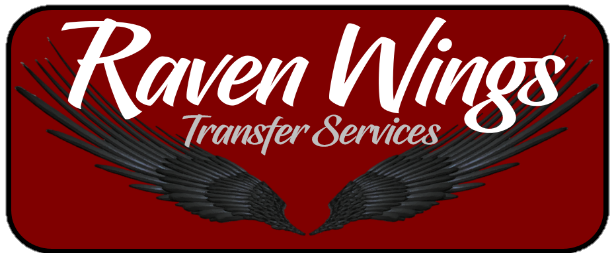 PRIVATE TRANFER PRICE LIST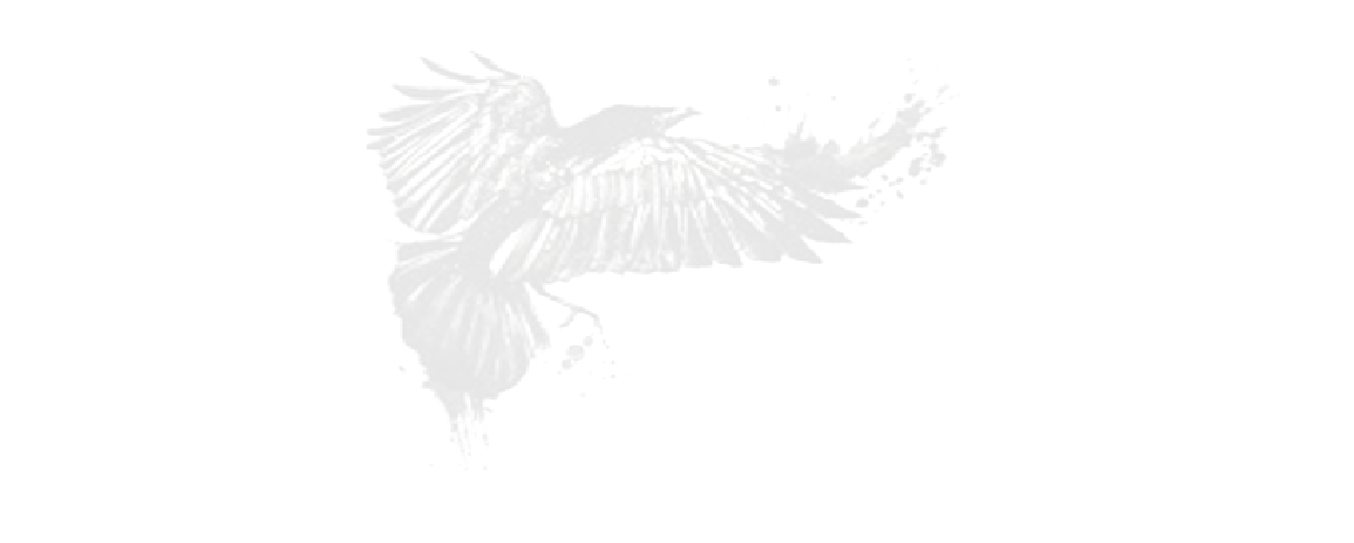 WE do bigger private groups please phone or emailthe office for Quote on private groupsPlease add R30 for Surfboards and BicyclesBooking Hours are between 08:00 and 20:00Booking Number: 076 632 1046Email: bookings@ravenwings.co.za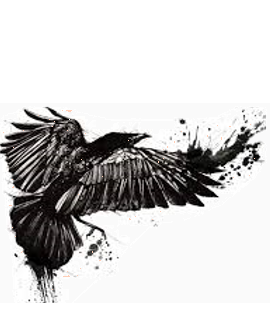 PAXTRANSFER COST1R3002R4003R500